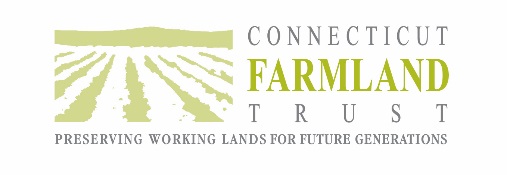 Connecticut Farmland TrustApplication for Agricultural Conservation Easement ConsultationOrganization InformationPlease list all nonprofit and other conservation partners who will be involved in the project.Organization #1:  		Main Contact Name:  Phone:  	Cell:  	Email: Address: Organization #2:  		Main Contact Name:  Phone:  	Cell:  	Email: Address: Landowner InformationCurrent Landowner(s) or Legal Designee: Phone:  	Cell:  	Email: Type of transaction (choose one): Sale of development rights	Donation of development rightsFarm InformationFarm:  	Address:  Town: Deed Reference (book and page): Total property size:  acres 	Amount seeking to preserve:  acres	Property composition: 	Wetland acreage:  	Crop acreage:  				Woodland acreage:  	Other acreage: 	 Please include the following (if possible): A boundary map of properties that are a part of this application. A soils map* containing the entire parcel. 1. Describe any farm structures, on-farm investments (ex. irrigation system), and other agricultural features. 2. Describe any significant non-farm features (ex. historic house, unique habitat, etc.).3. Briefly describe the past and current uses of the property.4. Describe adjacent properties not included in this project and their current use.5. Briefly summarize the status of the proposed transaction. Has a price been agreed on between the parties? Is there any funding currently in place? Have any required appraisals and surveys been initiated?6. Describe the involved organizations’ history of experience working with agricultural conservation easements.7. Is there an attorney being consulted in regard to the proposed transaction? If so, who?Submit completed applications to Connecticut Farmland Trust by August 5, 2016. dbreakell@ctfarmland.org.Please direct any questions to Danielle Breakell at: dbreakell@ctfarmland.org or 860-247-0202 ext. 223.Note that accepted applicants will be required to attend a workshop on model agricultural conservation easements. *Soils maps can be generated on USDA-NRCS’s Web Soil Survey: http://websoilsurvey.sc.egov.usda.gov/App/HomePage.htm.